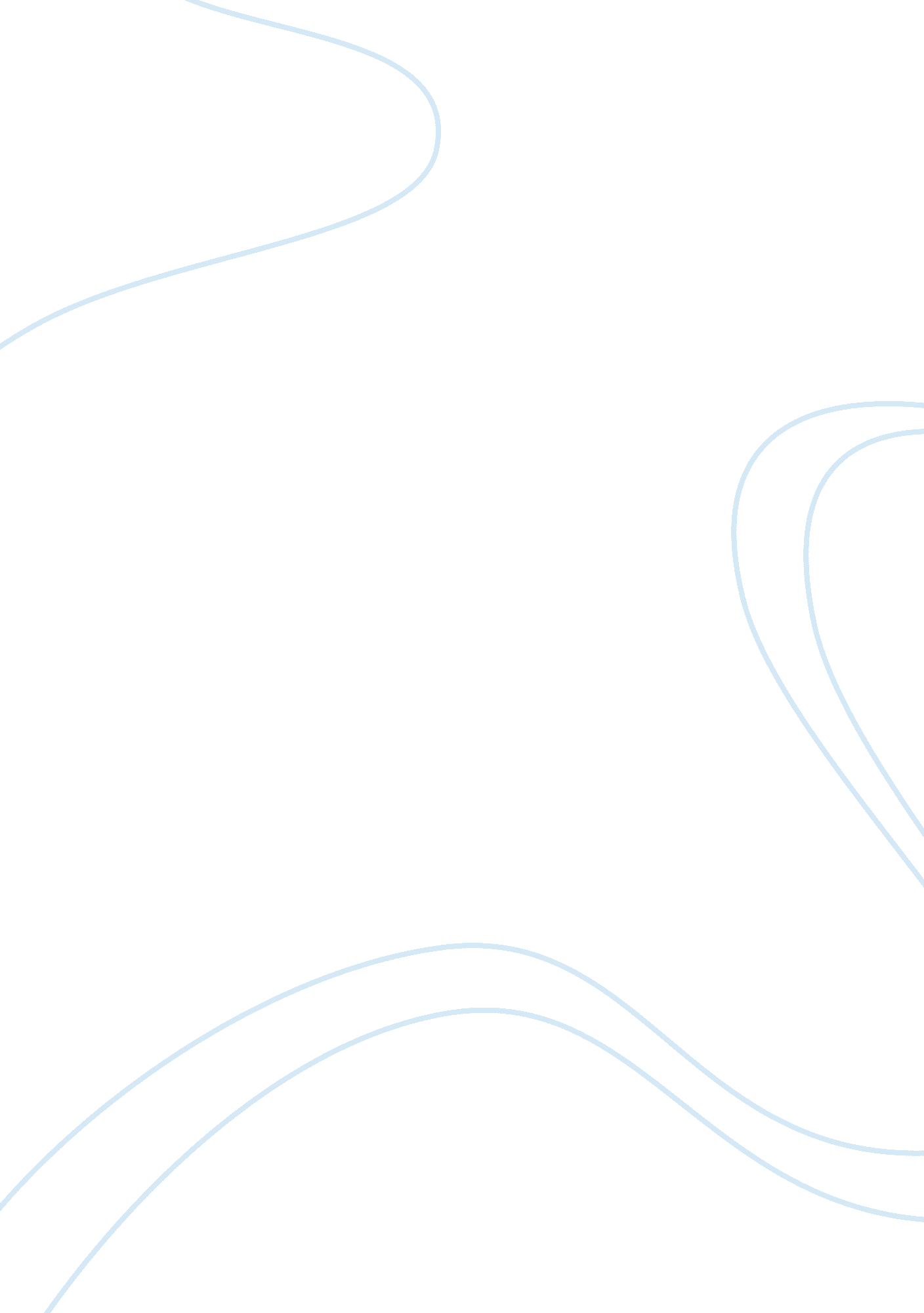 Watercolor printsEducation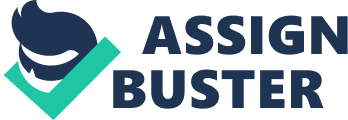 Water Color Painting Lesson Summary This lesson is about teaching sixth grade how to observe, paint, read and express water paintings. They will be given various pieces of neon color spreading and water color illusions and they will need to study and reflect what they see in them. They will be taught to hone their psychophysical observations on the art pieces. Teaching them the two-dot limiting case on how to get into the art projections will the essence of this class. Façade neural model will be explained to them in lecture mode. The basics of print like, symmetry, the abstractness of asymmetry, lower contrast edges, higher contrast edges and finally the perceptual boundaries of vision and reality of water color prints are the fundamentals of this class. 
Procedures 
The procedures for this class are; 
Step 1: Children will sit down on the floor (white coloring sheets on the floor) instead of having a canvas in front of them. (Children will not get tired holding their hands in the air). 
Step 2: Asked to brush colors on canvas without any restrictions 
Step 3: teacher will go up to each student and tell them specific points about their painting so they could make it better. 
Step 4: Let them be. Let them use their imaginations and create whatever pleases them. 
Step 5: they will be briefed about specifics of painting later so they would take short notes. 
Step 6: They are supposed to write about their own piece. 
Step 7: Next day, they are supposed to repeat the process in the hopes of improvement. 
Purposes of the Lesson 
The purpose of the lesson is to teach students how to read and express emotions through water painting. 
Estimated Duration 
Estimated duration for this course is 5 days; daily 4pm to 10pm. 
Pre- Assessment 
Just the basic understanding of water colors would be considered sufficient to enroll in this class. The thing about this class is not much about teaching but letting students express themselves through water paintings. 
Post- Assessment 
Post assessment will require students to express various emotions through water paints. The choice of colors will play a crucial role. 
Reference 
Watercolor painting and projects. (2012). Retrieved from http://www. watercolorpaintingandprojects. com/ 